§6715.  Confidential informationAll information submitted to the superintendent pursuant to section 6702, subsection 3 and section 6724, subsection 3 is confidential and is not a public record within the meaning of Title 1, chapter 13, subchapter 1.  Each report or statement filed with the superintendent pursuant to section 6707, except those filed by or with respect to industrial insured groups as defined in section 6701, subsection 8, is confidential and is not a public record within the meaning of Title 1, chapter 13, subchapter 1.  The confidential nature of this information does not limit the ability of the superintendent, in the superintendent's discretion, to disclose such information to a public official in another state, as long as the public official agrees in writing to maintain the confidentiality of such information and the laws of the state in which the public official serves designate such information as confidential.  [PL 2017, c. 169, Pt. G, §9 (AMD).]SECTION HISTORYPL 1997, c. 435, §1 (NEW). PL 1997, c. 583, §5 (AMD). PL 2017, c. 169, Pt. G, §9 (AMD). The State of Maine claims a copyright in its codified statutes. If you intend to republish this material, we require that you include the following disclaimer in your publication:All copyrights and other rights to statutory text are reserved by the State of Maine. The text included in this publication reflects changes made through the First Regular and First Special Session of the 131st Maine Legislature and is current through November 1. 2023
                    . The text is subject to change without notice. It is a version that has not been officially certified by the Secretary of State. Refer to the Maine Revised Statutes Annotated and supplements for certified text.
                The Office of the Revisor of Statutes also requests that you send us one copy of any statutory publication you may produce. Our goal is not to restrict publishing activity, but to keep track of who is publishing what, to identify any needless duplication and to preserve the State's copyright rights.PLEASE NOTE: The Revisor's Office cannot perform research for or provide legal advice or interpretation of Maine law to the public. If you need legal assistance, please contact a qualified attorney.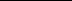 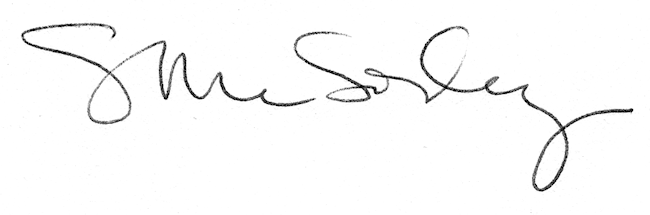 